МИНОБРНАУКИ РОССИИАСТРАХАНСКИЙ ГОСУДАРСТВЕННЫЙ УНИВЕРСИТЕТРАБОЧАЯ ПРОГРАММА ДИСЦИПЛИНЫ (МОДУЛЯ)ЭВОЛЮЦИОННЫЙ МЕНЕДЖМЕНТАстрахань – 2020г.ЦЕЛИ И ЗАДАЧИ ОСВОЕНИЯ ДИСЦИПЛИНЫ (МОДУЛЯ)Целями освоения дисциплины (модуля)  «Эволюционный менеджмент» является формирование у аспирантов углубленных профессиональных знаний об исследовании проблем управления развитием социально-экономических объектов на основе различных систем человеческих ценностей и овладение адаптивными механизмами социально-экономической эволюции, системами стратегического управления, системным подходом, теорией дальновидных систем и другими видами рациональной деятельности связанные с будущим. Задачи освоения дисциплины (модуля): Изучение сущности процесса управления эволюцией и прогрессивного менеджмента. Изучение основ теории управления эволюцией организаций и принципов эволюционного менеджмента.Овладение адаптивными механизмами функционирования дальновидных систем, прогрессивными механизмами и механизмами регулирования эволюции.Рассмотрение систем эндогенного развития.Овладение навыками формирования интеллектуального предприятия.Освоение механизмов социально-экономической адаптации.Овладение механизмом капитала и функционирования «спирали прогресса». МЕСТО ДИСЦИПЛИНЫ (МОДУЛЯ) В СТРУКТУРЕ ОПОП 2.1. Учебная дисциплина (модуль) «Эволюционный менеджмент» относится к циклу дисциплин вариативной части (обязательные дисциплины) программы.Логически и содержательно-методически дисциплина «Эволюционный менеджмент» взаимосвязана с такими дисциплинами как «Инновационная сервисная экономика», «Знания и организационная культура», «Стратегия конкурентного развития региона», «Стратегическое управление экономическими системами» и является теоретической и эмпирической базой, необходимой для формирования универсальных, общепрофессиональных и профессиональных компетенций аспиранта.   2.2 Для изучения данной учебной дисциплины (модуля) необходимы следующие знания, умения, навыки, формируемые предшествующими дисциплинами модулями: «Стратегическое управление экономическими системами», «Инновационная сервисная экономика».Знания: концепции управления экономическими системами, понятие и характерные черты новой экономики, экономики знаний, сущности и форм инновационного развития, теоретические основы и закономерности функционирования экономики, включая переходные процессы.Умения: исследовать проблемы управления развитием социально-экономических объектов на основе различных систем человеческих ценностей, использовать основные и специальные методы экономического анализа информации в сфере профессиональной деятельности, анализировать и обобщать научную информацию, формулировать научные проблемы, цели и задачи исследования.Навыки: владеть опытом разработки и реализации стратегических гипотез развития предприятия в условиях глобализации и развития электронной экономики, аргументации при анализе различных ситуаций в профессиональной деятельности, а также навыками подбора и анализа научной информации формулирования научных проблем, целей и задач исследования. 2.3. Перечень последующих учебных дисциплин (модулей), для которых необходимы знания, умения и навыки, формируемые данной учебной дисциплиной (модулем):Стратегия управления человеческими ресурсами. Знания и организационная культура.Стратегия конкурентного развития региона.Знания и навыки, полученные аспирантами при изучении данного курса, необходимы для прохождения практики по получению профессиональных умений и опыта профессиональной деятельности и при проведении научно-исследовательской деятельности, подготовке и написании НКР (диссертации), а также необходимы для сдачи кандидатского и государственного экзамена.3. КОМПЕТЕНЦИИ ОБУЧАЮЩЕГОСЯ, ФОРМИРУЕМЫЕ В РЕЗУЛЬТАТЕ ОСВОЕНИЯ ДИСЦИПЛИНЫ (МОДУЛЯ)Процесс изучения дисциплины (модуля) направлен на формирование элементов следующих компетенций в соответствии с ФГОС ВО и ОПОП ВО по данному направлению подготовки:а) универсальных (УК):УК-3- готовность участвовать в работе российских и международных исследовательских коллективов по решению научных и научно-образовательных задач;а) общепрофессиональных: ОПК-1 - способность самостоятельно осуществлять научно-исследовательскую деятельность в соответствующей профессиональной области с использованием современных методов исследования и информационно-коммуникационных технологий;б) профессиональных:ПК- 4 - способность обобщать и критически оценивать результаты, отечественных и зарубежных исследователей в области экономики, раскрывающие содержание и основные черты глобальной экономики, экономических отношений, процессов и закономерностей экономического развития, отстаивать и обосновывать свою точку зрения на основе самостоятельных исследований. Таблица 1. Декомпозиция результатов обучения4. СТРУКТУРА И СОДЕРЖАНИЕ ДИСЦИПЛИНЫ (МОДУЛЯ)Объем дисциплины (модуля) в зачетных единицах (4 зачетные единицы) с указанием количества академических или астрономических часов, выделенных на контактную работу обучающихся с преподавателем (по видам учебных занятий) и на самостоятельную работу обучающихся составляет:  Таблица 2. Структура и содержание дисциплины (модуля)Условные обозначения:Л – занятия лекционного типа; ПЗ – практические занятия, ЛР – лабораторные работы; СР – самостоятельная работа по отдельным темамТаблица 3.  Матрица соотнесения разделов, тем учебной дисциплины (модуля) и формируемых в них компетенцийПримечание: данная таблица заполняется в соответствии с таблицей 2.Краткое содержание темы дисциплины (модуля).Тема 1.  Основные теории управления эволюцией организации.  Основы теории управления эволюцией организации. Плановые эволюционные системы. Либеральные инвестиционные механизмы. Либеральные и социальные эволюционные системы. Механизмы изменения сознания. Механизм функционированияАдаптивные архетипы. Индекс развития человеческого потенциала. Формула успеха. Политэкономическая модель организации.  Эволюция социальных систем. Системный подход. Адаптация. Гибкость объекта. Адаптивные механизмы функционирования организации. Постиндустриальное общество. Адаптивные механизмы.  Тема 2.  Стратегии управления эволюцией предприятияПрогрессивные деловые механизмы. «Спирали прогресса»: самоорганизация, обучение и адаптация. Эволюционные отрасли. Деловые механизмы: капитал, партнёрство и конкуренция.   Эволюционный менеджмент. Три стратегии управления эволюцией предприятия. Управление окружающей. Основа процветания. Новые технологии. Специфика метатехнологии, Метатехнологии как инструмент активного управления экономической эволюцией.Тема 3.  Технологическая эволюция и механизмы функционирования «спирали прогресса». Стратегии управления эволюцией предприятия (сохранить статус-кво, управлять эволюцией через контроль окружающей средой, научиться, приспособиться, изобрести и преобразовать). Новый технологический уклад.  «Спираль прогресса». Инновационная система. Инновационный механизм. Инновационная деятельность.  Инновационный потенциал предприятия.  Инновационный финансовый механизм Механизмы функционирования венчуров. Корпоративный инновационный механизм. Инвестиционная привлекательность венчура. «Спираль прогресса» как капиталоцентрическая модель. Методология управления эволюцией.Тема 4.  Деловые механизмы и технологические инновации.  Механизмы адаптации предприятия на рынке. Инвестиционная привлекательность предприятия. Корпоративные механизмы. Механизмы и сценарии эволюции. Технологические инновации. Нововведение. Классификация инноваций. Показатели эффективности делового механизма. Деловой механизм, Приоритеты потребителей. Прогрессивность делового механизма. Разработка деловых механизмов.Тема 5.  Рыночные механизмы адаптации предприятия. Характеристики потенциала предприятия в условиях быстрых изменений. Процесс выполнения предприятием рыночных заказов в цикле «разработка—снабжение-производство—сбыт» (или, кратко, «разработка—производство»). Механизм функционирования цикла «разработка—производство» на высокотехнологичном предприятии. Принципиальные особенности цикла «разработка—производство». Механизм функционирования цикла «разработка—производство». Адаптивный механизм. Приоритетные принципы построения механизма функционирования цикла «разработка—производство».Тема 6. Эндогенные факторы инвестиционной привлекательности предприятия. Плановая система эндогенного развития. Триада плановой системы эндогенного развития («климат—среда-механизм»).  Привлекать инвестиции в промышленные предприятия. Прогрессивный менеджмент как главный фактор инвестиционной привлекательности предприятия. Инвестиционная система. Типовые источники капиталовложений предприятия. Традиционный инвестиционный тип развития Дела. Инвестиционная система. Инвестиционный механизм.  Основные факторы инвестиционной привлекательности.  Интеллектуальная деятельность предприятия.5. ПЕРЕЧЕНЬ УЧЕБНО-МЕТОДИЧЕСКОГО ОБЕСПЕЧЕНИЯ ДЛЯ САМОСТОЯТЕЛЬНОЙ РАБОТЫ ОБУЧАЮЩИХСЯ 5.1. Указания по организации и проведению лекционных, практических (семинарских) и лабораторных занятий с перечнем учебно-методического обеспеченияОсвоение дисциплины «Эволюционный менеджмент» должно способствовать более глубокому усвоению изучаемого курса, формировать навыки исследовательской работы, ориентировать аспирантов на умение применять теоретические знания на практике и направлено на решение следующих задач: изучение эволюционного менеджмента предполагает последовательное использование эволюционных систем для овладения капиталом и властью в организации, теория и практика управления эволюцией исходит из того, что будущее не задано заранее, а формируется на основе инициативы Человека Дела, ноу-хау, предприимчивости, изобретении и самоорганизации;формирование навыков самостоятельного использования системного подхода как методологии специально-научного познания и выработки эффективной стратегии изучения объекта исследования в контексте самоорганизации и адаптации;развитие способности понимания стратегий управления эволюцией предприятия в аспекте создания интеллектуального предприятия; развитие и совершенствование способностей к диалогу, к дискуссии, к формированию и логически аргументированному обоснованию собственной позиции по тому или иному вопросу; 5. развитие и совершенствование творческих способностей при самостоятельном изучении проблем эволюционного развития общества, отрасли, предприятия и эволюции глобального капитала. 5.2. Указания для обучающихся по освоению дисциплины (модулю)  На самостоятельную работу выносятся следующие виды деятельности: проработка лекций и подготовка к практическим занятиям;чтение конспекта лекций, профессиональной литературы, периодических изданий; изучение основных теорий управления эволюцией организации, эволюционного менеджмента и деловых, адаптационных механизмов организации, эндогенные факторы инвестиционной привлекательности предприятия.   подготовка реферата, эссе рекомендуемым темам под контролем преподавателя. Самостоятельная работа аспирантов проводится в форме изучения отдельных теоретических вопросов по предлагаемой литературе и самостоятельного решения проблем с дальнейшим их разбором или обсуждением на аудиторных занятиях. Для подготовки используйте материал лекций, учебников и учебных пособий из раздела 8. Учебно-методическое и информационное обеспечение дисциплины).Таблица 4. Содержание самостоятельной работы обучающихсяПримечание: данная таблица заполняется в соответствии с таблицей 2.5.3. Виды и формы письменных работ, предусмотренных при освоении дисциплины (модуля), выполняемые обучающимися самостоятельно. Реферат  это краткое изложение в письменном виде содержания и результатов индивидуальной учебно-исследовательской деятельности, имеет регламентированную структуру, содержание и оформление. Его задачами являются: Формирование умений самостоятельной работы студентов с источниками литературы, их систематизация. Развитие навыков логического мышления.Углубление теоретических знаний по проблеме исследования.Аспиранту на базе самостоятельного изучения материала необходимо представить реферат по соответствующей теме. Тему реферата аспирант выбирает из предложенной тематике программы. Методические указания к написанию реферата.1. Реферат является письменной работой, которую выполняет аспирант занимающейся исследовательской деятельностью и подготовкой научно-квалифицированной работой (диссертации).2. Реферат должен быть самостоятельной работой, показывающей способность автора систематизировать теоретический материал по теме, связно его излагать, творчески использовать идеи и положения для методологического анализа материалов дисциплины.Прямое заимствование без указания источников использованных текстов недопустимо. Научные идеи, пересказанные своими словами, мысли других авторов и цитаты должны иметь указания на источник. 3. Тема реферата избирается аспирантом. 4. Реферат обязательно должен иметь содержание, введение, изложение содержания темы, заключение, список использованной литературы, (при необходимости приложение).5. Содержание содержит все перечисленные в п. 4 структурные элементы реферата, с указанием страниц, на которых они находятся. Заголовки содержания дублируются в тексте реферата.6. Введение - важнейший смысловой элемент реферата. Форма его произвольна, но в нем должны получить отражение следующие вопросы: обоснование выбора темы, оценка ее с точки зрения актуальности, новизны и практической значимости.7. Основное содержание работы должно представлять собой самостоятельно выполненное исследование по проблеме, заявленной в названии реферата, или обобщение имеющейся литературы, или методологическую разработку проблемы в сфере выбранного вопроса.8. В заключении дается краткое резюме изложенного в основной части реферата, или выводы, сделанные из этого изложения, или практическое применение содержащегося в реферате материала. 9. Список использованной литературы содержит указание на изученные автором работы. Он должен включать в себя фундаментальные труды по теме и последние публикации по ней.10. Реферат в объеме 10-15 страниц должен быть сброшюрован и иметь титульный лист.                  11. Реферат оценивается по системе «зачтено-не зачтено».  Требования к эссе.Эссе – это самостоятельная письменная работа на тему, предложенную преподавателем соответствующей дисциплины или самостоятельно избранная студентом по проблематике читаемого курса. Цель написания эссе состоит в развитии навыков самостоятельного творческого подхода к пониманию и осмыслению проблем научного знания, а также навыков письменного изложения собственных мыслей и отношения к различным проблемам. Также это  может быть анализ отечественной или зарубежной литературы по какой-либо проблеме.Особенности эссе: - наличие конкретной темы или вопроса; - личностный характер восприятия проблемы и её осмысления; - небольшой объём; - свободная композиция; - непринуждённость повествования; - внутреннее смысловое единство; - афористичность, эмоциональность речи. Выбор темы эссеТема эссе выбирается студентом из подготовленного преподавателем списка тем. Допускается, по согласованию с преподавателем, изменить вариант темы или предложить собственную тему, отсутствующую в списке. Определяя собственную тему эссе, студенту необходимо иметь в виду, что её формулировка должна соответствовать следующим основным требованиям:– быть ясной (не допускать двойного толкования);– содержать ключевые слова, которые репрезентируют исследовательскую работу;– быть конкретной (не включать неопределенных слов, таких как «некоторые», «особые» и т.п.);– быть актуальной;– быть компактной.Требования, предъявляемые к эссе 1. Объем эссе не должен превышать 3–5 страниц 2. Эссе должно восприниматься как единое целое, идея должна быть ясной и понятной. 3. Необходимо писать коротко и ясно. Эссе не должно содержать ничего лишнего, должно включать только ту информацию, которая необходима для раскрытия вашей позиции, идеи. 4. Эссе должно иметь грамотное композиционное построение, быть логичным, четким по структуре. 5. Каждый абзац эссе должен содержать только одну основную мысль. 6. Эссе должно показывать, что его автор знает и осмысленно использует теоретические понятия, термины, обобщения, мировоззренческие идеи. 7. Эссе должно содержать убедительную аргументацию заявленной по проблеме позиции.  Структура эссе в процентном отношении Алгоритм написания эссе 1. Внимательно прочтите тему. 2. Определите тезис, идею, главную мысль, которую собираетесь доказывать. 3. Подберите аргументы, подтверждающие ваш тезис: a) логические доказательства, доводы; b) примеры, ситуации, случаи, факты из собственной жизни или из литературы; c) мнения авторитетных людей, цитаты. 4. Распределите подобранные аргументы. 5. Придумайте вступление (введение) к рассуждению (опираясь на тему и основную идею текста, возможно, включив высказывания великих людей, крылатые выражения, пословицы или поговорки, отражающие данную проблему. Можно начать эссе с риторического вопроса или восклицания, соответствующих теме.). 6. Изложите свою точку зрения. 7. Сформулируйте общий вывод.  Требования к оформлению ЭссеПри оформлении эссе рекомендуется, прежде всего, придерживаться следующих правил:– работа должна быть написана грамотно, литературным языком;– язык реферата должен отличаться точностью, краткостью, ясностью и простотой; не следует злоупотреблять наукообразными выражениями;– сокращение слов в тексте не допускается, кроме общеизвестных сокращений и аббревиатур;– следует писать лишь то, что касается сущности проблемы;– писать последовательно и доказательно;– писать ярко, образно, отражая свою позицию;– писать осмысленно.Текст работы оформляется с соблюдением следующих требований: формат страницы – А4 (текст размещается на одной стороне листа);поле слева – 3 см; поля сверху, снизу – 2 см; поле справа – 1,5 см; ориентация – книжная; основной шрифт: размер (кегель) – 14 пунктов Times New Roman;межстрочный интервал – полуторный; красная строка (отступ) – 1,25 см;выравнивание – по ширине;ссылки – в квадратных скобках с указанием номера источника из списка литературы и страниц;ориентация рисунков (если есть) – книжная.Каждая структурная часть Эссе (титульный лист, содержание, введение, основная часть, заключение начинается с новой страницы.ОБРАЗОВАТЕЛЬНЫЕ И ИНФОРМАЦИОННЫЕ ТЕХНОЛОГИИПри реализации различных видов учебной работы по дисциплине могут использоваться электронное обучение и дистанционные образовательные технологии. 6.1. Образовательные технологии Учебные занятия по дисциплине могут проводиться с применением информационно-телекоммуникационных сетей при опосредованном (на расстоянии) интерактивном взаимодействии обучающихся и преподавателя в режимах on-line и/или off-line в формах: видеолекций, лекций-презентаций, видеоконференции в системе Zoom, собеседования в режиме чат, форума, работа в системе Moodle и др.6.2. Информационные технологииПри реализации различных видов учебной работы используются следующие информационные технологии:использование электронных учебников и различных сайтов (электронные библиотеки, журналы, книги, психологические тесты, находящихся в Интернете в открытом доступе) как источников информации;использование как источников информации сайтов, находящихся в Интернете в открытом доступе (электронные библиотеки, журналы, книги, психологические тесты);использование возможностей электронной почты преподавателя (рассылка заданий, материалов, ответы на вопросы);использование виртуальной обучающей среды (или системы управления обучением LМS Moodle) или иных информационных систем, сервисов и мессенджеров. 6.3. Перечень программного обеспечения и информационных справочных систем            Перечень лицензионного программного обеспечения- Перечень современных профессиональных баз данных- информационных справочных систем6.4. Перечень международных реферативных баз данных научных изданийЗарубежный электронный ресурс Издательства Web of Science, Scopus, Elsevier,   Springer.   7. ФОНД ОЦЕНОЧНЫХ СРЕДСТВ ДЛЯ ПРОВЕДЕНИЯ ТЕКУЩЕГО КОНТРОЛЯ 
И ПРОМЕЖУТОЧНОЙ АТТЕСТАЦИИ ПО ДИСЦИПЛИНЕ (МОДУЛЮ)7.1. Паспорт фонда оценочных средств.При проведении текущего контроля и промежуточной аттестации по дисциплине (модулю) «Эволюционный менеджмент» проверяется сформированность у обучающихся компетенций, указанных в разделе 3 настоящей программы. Этапность формирования данных компетенций в процессе освоения образовательной программы определяется последовательным освоением дисциплин (модулей) и прохождением практик, а в процессе освоения дисциплины (модуля) – последовательным достижением результатов освоения содержательно связанных между собой разделов, тем.Таблица 5. Соответствие разделов, тем дисциплины (модуля), результатов обучения по дисциплине (модулю) и оценочных средствПримечание: данная таблица заполняется в соответствии с таблицей 37.2. Описание показателей и критериев оценивания компетенций, описание шкал оценивания.Таблица 6Показатели оценивания результатов обучения в виде знаний Таблица 7Показатели оценивания результатов обучения в виде умений и владений7.3. Типовые контрольные задания или иные материалы, необходимые для оценки знаний, умений, навыков и (или) опыта деятельности Тема 1. Основные теории управления эволюцией организации1. Вопросы для самостоятельной подготовки.Политэкономическая модель организацииЭволюция организации, Эволюция социальных систем.                Системный подход. Самоорганизация.Адаптация.  Важнейший компонент адаптации.Гибкость и адаптивность организации.Предпосылки эндогенного развития.Адаптивные механизмы функционирования организации.Постиндустриальное общество.2. Темы для реферата.Адаптивные архетипы овладения капиталом.Адаптивные механизмы функционирования дальновидных систем.Плановые системы эндогенного развития. Инвестиционная привлекательность и жизненный цикл Дела.Инвестиционная привлекательность региона.Система эндогенного развития.3. Практическое задание  «Оборотистые русские» (журнал "Секрет фирмы" № 1 (136) 26.12.2005) Усилия «Связного» оценил глава «Евросети», который называет компанию своим единственным реальным конкурентом. Создатель «Связного» начал строить розничный бизнес в начале 2001 года. Ему понадобилось меньше двух лет, чтобы сделать компанию вторым по размерам игроком на рынке мобильного ритейла. В 2002 году «Связной» вытеснил со второго места на рынке «Техмаркет». После этого соперничество между «Связным» и «Евросетью» стало одним из основных факторов, определяющих развитие сотового ритейла. Обе компании пользовались похожими методами: запускали шокирующие рекламные компании (например, в феврале прошлого года «Связной» развесил по Москве щиты с обещанием «дать» мужчинам, женщинам и влюбленным) и выживали конкурентов с рынка с помощью ценовых войн, продолжавшихся в разных регионах по несколько месяцев. Просто сосиски Доходы компании «Эксима» в наступившем году превысят $1 млрд, уверены аналитики. В 2004 году «Эксима» заработала более $750 млн. Средний темп роста выручки компании составляет около 20% в год. Основной статьей доходов «Эксимы» является «Микояновский мясокомбинат», который в 2004 году увеличил объем реализации мясной продукции почти на 26%. Кроме того, в «Эксиму» входят еще три мясокомбината в Волгоградской, Воронежской областях и в Ставропольском крае, торговый дом «Эксима», а также 25 сельскохозяйственных предприятий в Московской, Калужской и Владимирской областях. В конце 2003–начале 2004 года «Эксима» значительно расширила сельскохозяйственную часть собственного бизнеса. Сейчас все принадлежащие ей мясокомбинаты работают на сырье, которое производят другие предприятия, входящие в группу. Кроме того, в 2004 году компания запустила, пожалуй, самый современный в России мясоперерабатывающий комбинат – «Евро ЭМ», выпускающий продукцию под брэндом «Микоян». Общая стоимость проекта составила $70 млн. Согласно планам компании, к 2010 году Микояновский мясокомбинат займет более 15% рынка мясопродукции против сегодняшних 6%. Увеличению доли рынка более чем в два раза должно в первую очередь способствовать развитие собственной сырьевой базы для мясного производства. «В настоящее время это является основным направлением инвестиций»,– заявил СФ представитель «Эксимы». Другое приоритетное направление «Эксимы» – торговля продуктами питания. Сейчас компания поставляет на рынок более 500 тыс. тонн продовольственных товаров в год. Кроме того, «Эксиме», созданной в 1991 году на базе государственного внешнеторгового объединения «Союззагранпоставка», достались многочисленные заокеанские связи последней, которыми компания умело пользуется, поставляя свою продукцию практически во все страны Европы и Америки, а также в Новую Зеландию. Дикие темпы «Дикси». Среди ритейлеров-миллиардеров в новом году будет фигурировать и группа компаний «Юнилэнд-холдинг», владеющая сетью дискаунтеров «Дикси» и торговыми центрами формата cash & carry «Мегамарт». В минувшем августе миноритарным акционером «Юнилэнда», основным хозяином которого считается петербургский предприниматель Олег Леонов, стал инвестфонд Cube Private Equity. По информации СФ, фонд купил блокирующий пакет холдинга за $30–35 млн. После сделки сеть «Дикси», до этого занимавшая скромные позиции на рынке московской и петербургской розницы, начала интенсивно увеличивать число магазинов: в Петербурге она выросла до 50 дискаунтеров, а в ближайшие полтора года, как сообщил СФ источник, близкий к группе, намерена удвоить их число в Северной столице. Помимо этого «Дикси» в течение ближайших двух лет намерена увеличить до 100 универсамов сеть в Московской области и открыть еще несколько универсамов в Москве – сейчас в столице работает около 100 дискаунтеров «Дикси». «Юнилэнд-холдинг» развивает также в обеих столицах и на Урале сеть мелкооптовых торговых центров «Мегамарт». Как сообщил собеседник СФ, суммарная выручка холдинга «Юнилэнд» в 2005 году вплотную приблизилась к $1 млрд, и, по его сведениям, холдинг в данный момент вынашивает планы по проведению IPO. Косвенно эти намерения подтверждает выпуск облигаций, который готовит «дочка» «Юнилэнда» «Дикси-финанс»: в начале года компания собирается привлечь через облигационный займ 3 млрд руб. на ММВБ и направить средства на расширение. Несмотря на непрозрачную политику компании, эксперты позитивно оценивают перспективы «Юнилэнда»: по мнению президента девелоперской группы компаний Hyperestate, результаты IPO, если таковое состоится, превзойдут результаты размещения «Пятерочки». Автомобильный рай. Три года назад один из крупнейших автодилеров «Автомир» начал приводить свою управленческую структуру в соответствие к западным стандартам. За каждым менеджером закрепили свой участок работы и круг полномочий, появился совет директоров. Завершился процесс в начале 2005 года, когда оперативным управлением вместо Евгения Сатыева, одного из двух основных акционеров, занялся владелец миноритарного пакета «Автомира» Николай Груз- дев. Другим знаковым событием для «Автомира» стало создание формата, за которым будущее. Компания развивала сеть монобрэндовых салонов, но уже два года назад вынашивала идею мультимарочного магазина. Сначала появился автомобильный супермаркет «Автопланета», где на едином пространстве были собраны автомобили разных марок. Однако производители остались недовольны соседством с конкурентами. В итоге «Автопланету» разбили на несколько монобрэндовых шоу-румов с большой сервисной зоной. В середине прошлого года автодилер пришел к выводу, что концептуально торгово-сервисный центр в доработке больше не нуждается и дал ему новое имя – «Автомир». В 2006 году в Москве компания введет в строй два объекта нового формата и закроет несколько морально устаревших салонов, расположенных на территории автобаз и таксомоторных парков. Четыре комплекса откроются в городах- миллионниках, где спрос на автомобили сейчас растет гораздо быстрее, чем в столице. Идеология «Автомира», оборот которого в 2004 году достиг $654 млн, строилась на продаже массовых марок. Более половины продаж традиционно приходилось на отечественные марки, однако в 2005 году лидерами по количеству проданных автомобилей и доле в обороте стали иностранные брэнды. От продажи «Жигулей» компания не отказывается, но теперь вынуждена делать ставку на иномарки. Участники рынка считают, что изменения пойдут «Автомиру» на пользу. Последние годы их продажи стабильно росли на 40%. Если в 2006 году динамика сохранится, шансы автодилера взять заветную высоту в $1 млрд очень высоки. Вопросы для обсуждения 1. Каковы, на Ваш взгляд, ключевые факторы успеха компаний, достигших таких высоких результатов деятельности? 2. По каким показателям можно судить, что бизнес этих компаний функционирует эффективно? Тема 2. Стратегии управления эволюцией предприятия.1. Творческое задание.№ 1 – «Формулировка миссии» Сформулируйте миссию нескольких известных вам коммерческих или некоммерческих организаций, которые оперируют в одной отрасли, либо миссии для отдельных бизнесов. № 2– «Формулировка цели» Разбившись на группы: сформулируйте цель с учетом всех необходимых элементов: Фирмы «Гранд-салон»;КДЦ «Октябрьский»;Дом моды Валентина Юдашкина;Кондитерская фабрика «Красный Октябрь». Творческое задание № 3По результатам творческого задания №1 материалам задания и рис. 1 необходимо построить дерево целей, включающего 1) исходную цель; 2) цели первого уровня; 3) цели второго уровня; 4) комплексные критерии достижения целей второго уровня; 5) частные критерии (показатели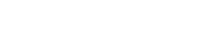 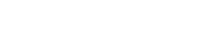 Стратегические целиТактические целиОперационные цели	Рис. 1. Иерархия целей производственного предприятия2. Коллоквиум Стратегии управления эволюцией предприятия (сохранить статус-кво, управлять через контроль окружающей среды, научиться, приспособиться, изобрести и преобразовать)Суть стратегического мышления.Плановые системы эндогенного развития их недостаток.Прогрессивный менеджмент.Скорость оборота капитала и инвестиционная привлекательность различных секторов экономики.Для изучения условий инвестиций в регион необходим анализ чего?Какое предприятие инвестиционно привлекательно.Принципы эволюционного менеджмента.Основные особенности эволюционного менеджмента на российских предприятиях.Принципы эволюционного менеджмента.3. Темы для эссе.Принципы эволюционного менеджмента и интеллектуальные механизмы.Глобальная эволюция капитала и монетарная эволюционная система.Глобальная ранговая система стимулирования (ГРОСС Moody’s).Инвестиционные механизмы. Корпоративные механизмы.Тема 3. Технологическая эволюция и механизмы функционирования «спирали прогресса»1. Вопросы для собеседования.        Спираль прогресса.Инновационные системы и «спирали прогресса.«Спираль прогресса» как инструмент управления эволюцией.Новые технологии и конкурентоспособность.Метатехнологии. Инновационный климат.Прогрессивные деловые механизмы.Целеполагание в процессе управления циклом «исследование-производство».Принципы цикла «исследование-производство».Главное в организации «спирали прогресса».2. Круглый стол, дискуссия, полемика, диспут, дебаты.             Перечень дискуссионных тем для круглого стола (дискуссии, полемики, диспута, дебатов):  На какие ключевые вопросы необходимо ответить, чтобы отобрать тех потребителей, для которых ваши товары и услуги более или менее близки:В чем уникальность нашего продукта? Для каких потребителей мы должны и хотим работать? Какие потребители смогут обеспечить прибыль и развитие предприятия?Почему потребитель хочет покупать у нас? Кто наши основные конкуренты? Насколько убедительны отличия нашего продукта по сравнению с продуктами конкурентов? Критерии оценки:           Умеет аргументировано отвечать на поставленные вопросы, формулировать вывод и лапидарно высказываться по проблематике обсуждаемых вопросов.3. Деловая (ролевая) играТема (проблема) Какова эффективность использования производственных мощностей судостроительной отрасли?  ЦЕЛЬ: освоить и закрепить знания по анализу и выбору ключевых вопросов, которые оказывают существенное значение на эффективность использования производственных мощностей в конкурентной среде, умение вести дискуссию, аргументировать.Задача: овладеть навыками анализа и выбора ключевых факторов производства и рынка, которые оказывают существенное значение на эффективность использования производственных мощностей в конкурентной среде  Принцип обсуждения: терпимость к двусмысленности, консенсус.Условия обсуждения: аспиранты разбивается на команду дискутёров и команду экспертов.  Во второй половине дискуссии команды меняются ролями. Используется раздаточный материал.    Заключительный этап: экспертная оценка.  Результат: уметь аргументировано отвечать на поставленные вопросы, формулировать вывод и лапидарно высказываться по проблематике обсуждаемых вопросов. Умеет готовить выступление в форме эссе и общего ведения проблемы. Тема 4. Деловые механизмы и технологические инновации.1. Круглый стол, дискуссия, полемика, диспут, дебаты.            Перечень дискуссионных тем для круглого стола (дискуссии, полемики, диспута, дебатов):  На какие ключевые последовательные вопросы необходимо ответить, чтобы оценить потенциал делового механизма в увеличении прибыли: Производить серийную продукцию с конкурентоспособной ценой и низкой рентабельностью, при большой массе прибыли? Или выпускать эксклюзивную продукцию с заведомо высокой себестоимостью и ценой, при максимально возможной прибыли?Что представляет собой данный деловой механизм в сравнении с механизмами конкурентов? Каковы их различия? Обращают ли потребители внимание на эту разницу? Основывается ли деловой механизм конкурентов на той же информации, что и ваш механизм? Как деловой механизм внутренне согласован?  Выбрать интенсивный способ производства, включающий инвестиции, минимизирующие текущие издержки производства?Или предпочесть экстенсивный путь с большими издержками?Как снижать затраты? На каких ценах, постоянных или изменяющихся, базируется экономика производства?В чем уникальность нашего продукта? Есть ли в нем элементы, не направленные на учет приоритетов потребителей? Достаточно ли эффективен механизм с точки зрения затрат? Способен ли деловой механизм возвращать капитал? Насколько надежен и защищен механизм возврата капитала?  Для каких потребителей мы должны и хотим работать? Какие потребители смогут обеспечить прибыль и развитие предприятия?Почему потребитель хочет покупать у нас? Кто наши основные конкуренты? Насколько надежен и защищен механизм возврата капитала? Как долго деловой механизм может оставаться неизменным? Какие изменения в приоритетах потребителей способствуют его изменению? Какие альтернативные деловые механизмы, которые смогут отвечать следующему циклу приоритетов потребителей, используются уже сегодня? Критерии оценки:Умеет аргументировано отвечать на поставленные вопросы, формулировать вывод и лапидарно высказываться по проблематике обсуждаемых вопросов.     Умеет готовить выступление в форме эссе и общего ведения проблемы. 2. Темы для доклада.Метатехнологии и конкуренция.Механизмы развития и «спирали прогресса».Инновации и метатехнологии.Повышение научно-технического уровня продукции на основе циклов «исследование-производство» («спираль-прогресса»).Хозяйственные и инновационные механизмы.Механизмы функционирования предприятия.Инновационные системы.Тема 5.  Рыночные механизмы адаптации предприятия.1. Практическое задание   «Тихий омут стратегического планирования» Очень скоро многим компаниям придется выполнять фигуры высшего пилотажа в менеджменте. Начинать тренировки надо уже сейчас. Среди управленцев все чаще слышны грустные разговоры о стратегическом планировании: мол, никто в России не умеет этого делать. Сегодня считается достижением, если руководитель умеет проводить мозговой штурм, строить дерево целей. В какой степени все это отличается от стратегического планирования? Примерно так же, как составление бюджета компании навскидку, на бумажке, от системы бюджетирования. Стратегическое планирование – это выработка стратегии с помощью формализованной процедуры, которая расписана по этапам, методикам и техникам. Эта процедура направлена на построение как модели будущего («как хочется»), так и программы перехода из текущего состояния к этой модели. Стратегическое планирование – это самый современный метод стратегического управления и самый высокоинтеллектуальный и дорогой элемент менеджмента вообще. В российских компаниях и группах, где стратегическим планированием занимаются, для него созданы специальные подразделения численностью до нескольких десятков человек. Стратегический план – это пухлый документ, где будущее расписано для руководителя по определенному трафарету и с соответствующей степенью детализации.Казалось бы, столь дорогая игрушка может интересовать только большой бизнес. Действительно, в полном объеме она доступна, по оценкам специалистов, только крупнейшим банкам. Но очень скоро не только крупные, но и большинство средних компаний в России, чтобы выжить, будут вынуждены применять «дешевые» варианты стратегического планирования. Это значит, что руководителям придется осознанно выбрать необходимые страницы документа с названием «Стратегический план», а также методики и процедуры, с помощью которых он будет составлен. Ведь, интегрируясь в рыночную экономику, мы вступаем в эпоху стратегических вызовов: внешняя среда меняется настолько быстро, что одних только качественных, нерегулярных оценок становится мало – в этом случае стратегия не реализуется, а компания теряет позиции на рынке. «Конструктор» для директора. Процесс стратегического планирования состоит из трех этапов: анализа сегодняшнего бизнеса, выработки модели бизнеса завтрашнего и разработки программы развития. Непосредственно к планированию относятся два последних шага, но и первый, как всегда, очень значителен. Ведь «бизнес сегодня» и «бизнес завтра» должны описываться по одному трафарету, иначе сложно выработать программу перехода. (Подобная проблема возникает в области финансов: когда формат финансовых отчетов бухгалтерии не соответствует формату бюджетов, это здорово усложняет жизнь финансовым директорам.) В изначальной форматизации – одно из главных отличий стратегического планирования от просто стратегии. Объясняется это просто. Пока компания не очень велика, каждый менеджер знает, что в ней происходит, все коллеги разговаривают «на одном языке». Но по мере роста и разделения обязанностей руководству приходится постоянно терять время на уточнение общей картины бизнеса – и тут очень выручит единый формат представления информации. Рассказывает Михаил Голенков, генеральный директор компании «Витаполя- рос» (Екатеринбург): «Раньше, когда мы заказывали маркетинговое исследование, к нам приходил маркетолог и со словами о том, какой он молодец, как хорошо исследовал рынок, предъявлял отчет, форму которого разрабатывал сам. Сейчас у нас есть «Положение о маркетинговом отчете» и мы точно знаем, какая информация нам будет представлена. Вообще-то основу первого этапа составляет качественный анализ бизнеса, по результатам которого формируется список приоритетов развития и объектов реформирования, разрабатываются операции по нейтрализации слабых сторон компании и усилению ее преимуществ. И все должно опираться на результаты количественных методов исследования. Но для стратегического плана необходима большая детализация. Поэтому приходится отдельно рассматривать все выделенные элементы бизнеса (продукты, функции, менеджмент и ресурсы), которые, в свою очередь, тоже можно детализировать. Как правило, ключевой вопрос касается продуктов и услуг, с которыми компания собирается позиционироваться на рынке. Для этого и проводится маркетинговое исследование и мониторинг внешней среды. И на этом же этапе в процесс вмешивается субъективный фактор. «Наличие этого фактора, - считает Вячеслав Кондратьев – сильно влияет на результаты первого этапа. Ведь это отражает ожидания и высших менеджеров компании, которые являются носителями стратегического видения». Таким образом, вырабатывается философия стратегии компании, которая может повлиять на отказ от выпуска некоторых привычных продуктов или, наоборот, на решение организовать производство совершенно новой продукции. Как только разработана стратегия, можно говорить о втором этапе стратегического планирования – моделировании бизнеса будущего. Специалисты по организации бизнес-процессов должны разработать перечень производственных функций и логистику для обеспечения выпуска намеченной продукции, ответственные за менеджмент – систему управления. Естественно, должны быть рассчитаны человеческие, финансовые и информационные ресурсы. Затем происходит согласование всех компонентов модели. (Бывает так, что маркетинговое исследование открыло для компании новый продукт, руководство дало «добро» на его выпуск, но выясняется, что не хватает финансовых или человеческих ресурсов, причем взять их негде. В этом случае придется повторить все сначала – и так до тех пор, пока не сойдутся концы с концами.) Когда сформирована модель будущего бизнеса, нужно разработать программу развития. Основные ее элементы – продуктовая программа, программа реструктуризации бизнес-процессов, программа реструктуризации менеджмента, программа перераспределения и привлечения ресурсов. Вопросы для обсуждения Что такое стратегическое планирование.
Назовите основные признаки стратегического планирования.
Что включает в себя стратегическое планирование? (выработку стратегии; стратегическое планирование производственной программы; планирование развития потенциала; планирование развития структуры потенциала) Почему многие российские менеджеры сосредотачивают свое внимание на операционных вопросах и краткосрочных результатах, а не на долгосрочных целях и планах. Почему это негативно влияет на организацию. Почему стратегическое планирование считается высокоинтеллектуальной и дорогостоящей процедурой.Почему стратегическое планирование становится необходимым элементом планирования в условиях российских предприятий. Какие этапы включает в себя процесс стратегического планирования. Чем отличается стратегическое планирование от выработки стратегии. В чем его специфические особенности. 9Для чего в качестве первого этапа стратегического планирования выделен анализ сегодняшнего бизнеса. Какова его цель. Какие проблемы могут возникнуть на первом этапе стратегического планирования. В чем суть второго этапа стратегического планирования (моделирование бизнеса будущего). Для чего он необходим.  Какие проблемы могут возникнуть на втором этапе стратегического планирования. В чем суть третьего этапа стратегического планирования и какие элементы он включает.   2. Темы для эссе.Инновационные программы эволюции и матрица инноваций.Механизмы функционирования «спирали прогресса».Деловые механизмы: капитал, партнёрство и конкуренция.Жизненный цикл делового механизма и миграция капитала.Позиционирование в цепочке капитала и архетипы овладения капиталом  Тема 6. Эндогенные факторы инвестиционной привлекательности предприятия. 1. Темы для реферата.Механизмы адаптации предприятия на рынке.Адаптивное планирование производства.Управление эволюцией качества.Новые технологии и конкурентоспособность.Национальная инвестиционная система.Инвестиционные механизмы.Корпоративные механизмыТест.Основной целью функциональной стратегии является:разработка миссии организациивыявление потребностей персоналаразработка целей и задач в подразделениях организацииопределение сроков реализации продукцииСтратегия предприятия заключается в …особой дисциплине научного предвиденияпоследовательности шагов по достижению основных долгосрочных целей фирмы    контроле процесса развития фирмыособом виде научной деятельностиМетодом стратегического исследования внешней среды фирмы является…модель Мак-Кинзимодель БКГWOT-анализкоэффициент ЛагранжаОрганизация, использующая стратегическое управление, планирует свою деятельность исходя из того, что:окружение не будет изменятьсяв окружении не будет происходить качественных измененийв окружении постоянно будет происходить измененияSWOT-анализ используется для анализа …конкурентоспособностивнутренних сил и слабых сторон предприятия, возможностей и угроз внешней средысостояния рынкаэффективности стратегииОсновной целью портфельной стратегии является:определение специфики и особенностей товара конкурентарасширение и укрепление портфеля продукциивыявление конкурентных преимуществразделение труда.Основной внутренней функцией бизнес-плана является…расчет стоимости бизнесапроведение рекламной компаниивыявление угроз и возможностейпривлечение инвестицийБизнес-план освоения нового производства относится к виду _____________планирования.экономическогодолгосрочноготекущегостратегическогоВ зависимости от горизонта планирования выделяют _______планирование:непрерывноедолгосрочноеоперативноетактическоеНаименьшая погрешность в расчетах (10-15%) при разработке бизнес-плана наблюдается на этапе…возникновения идейстроительства объектарабочего проектированияфинансирования проектаОсновная функция бизнес-плана заключается в …оперативном управление фирмойконтроле процесса развития фирмыпривлечении денежных средствкоординации и регулированииОсновной целью ____________плана является отражение планируемого объема выручки, стоимости продаж, чистой прибыли и движения финансовых потоков.промышленногомаркетинговогопроизводственногофинансовогоПлан денежных расходов и поступлений отражается в разделе бизнес-плана:«План производства»«Организационный план»«Маркетинговый план»«Финансовый план»Разработка годового плана начинается с плана…по труду и кадрампроизводствапродажматериально-технического обеспеченияРасчеты себестоимости выпускаемой продукции (услуг) выполняются в ___ разделе бизнес-плана.финансовоммаркетинговомпроизводственноморганизационномРезюме бизнес-плана содержит краткие сведения о (об) …рынках сбыта, конкурентах, и результаты маркетингового анализа рынкаместе расположения объекта инвестицийсущности предлагаемого проекта и его эффективноститехнологическом процессе планируемого производстваРазработка бизнес-плана начинается с…организационного планаплана производстваплана маркетингафинансового планаЧто НЕ является инновацией?объект новой техникиновая система стимулированияфундаментальная научная идеяновый товарЭкономический смысл внутренней нормы доходности заключается в том, что это…норма чистой прибылимаксимальная годовая ставка дохода на вложенный капиталиндекс инфляцииреальная ставка банковского процентаДля оценки эффективности бизнес-проекта НЕ используется показатель:чистая текущая стоимостьсрок окупаемости затратвнутренняя норма доходностиприведенные затратыЕсли индекс доходности меньше единицы, то:инвестиционный проект эффективенинвестиционный проект неэффективенпроект не может считаться ни эффективным, ни неэффективнымтребуются дополнительные расчетыИнвестиции в производство предполагают вложения в виде …затрат предприятия на производство и реализацию продукции              текущих затрат на производствокапитальных затратзатрат на содержание машин и оборудованияИнновационный цикл создания продукции включает периоды:создания, распространения и использования нововведенийсоздания, внедрения на рынок и угасания нововведенийразработки, распространения и спада нововведенийсоздания, распространения и угасания нововведенийК портфельным инвестициям относятся вложения в…действующее производствонедвижимостьценные бумагиновое производствоМетоды государственного воздействия на инвестиционную деятельность можно разделить на:экономические и административныереальные и финансовыепрямые и комплексныеосновные и дополнительныеОсновным отличием инновации от новшества является ее...техничностьреальностьважностьприбыльностьПланируемый и осуществляемый комплекс мероприятий по вложению капитала в различные отрасли и сферы экономики с целью его увеличения, называется …инновационным проектомбизнес-планоминвестиционным проектомхеджированиемПоказателем качественного уровня нового продукта на стадии НИОКР является….уровень стандартизации и унификациитехнологичность его производствадлительность жизненного циклауровень механизации, автоматизацииПроцесс дисконтирования представляет собой…наращение денежного потока инвестиционного проекта к будущему моменту времениприведение денежного потока инвестиционного проекта к единому моменту времениисчисление суммы дохода при вложении средств в инвестиционный проектопределение ожидаемых денежных поступлений от предлагаемого проектаВопросы для самостоятельной работы Стратегии управления эволюцией предприятия (сохранить статус-кво, управлять через контроль окружающей среды, научиться, приспособиться, изобрести и преобразовать).Суть стратегического мышления.Плановые системы эндогенного развития их недостаток.Прогрессивный менеджмент.Скорость оборота капитала и инвестиционная привлекательность различных секторов экономики.Для изучения условий инвестиций в регион необходим анализ чего.Какое предприятие инвестиционно привлекательно.Принципы эволюционного менеджмента.Основные особенности эволюционного менеджмента на российских предприятиях.Принципы эволюционного менеджмента.Инновационные программы эволюции и матрица инноваций.Механизмы функционирования «спирали прогресса».Деловые механизмы: капитал, партнёрство и конкуренция.Жизненный цикл делового механизма и миграция капитала.Позиционирование в цепочке капитала и архетипы овладения капиталом  Политэкономическая модель организации.Эволюция организации, Эволюция социальных систем.                Системный подход. Самоорганизация.Адаптация.  Важнейший компонент адаптации.Гибкость и адаптивность организации.Предпосылки эндогенного развития.Адаптивные механизмы функционирования организации.Постиндустриальное общество. Вопросы к зачётуИнтеллектуальная деятельность предприятия.Продуктивная интеллектуальная деятельность.Стратегии развития организации.Научиться, приспособиться, изобрести и преобразовать.«Спирали прогресса»: самоорганизация, обучение и адаптация.Хозяйственные и инновационные механизмы.Развитие человеческого капитала.Концепция формирования интеллектуального предприятия.  Новые технологии и конкурентоспособность.Прогрессивные корпоративные механизмы.Дать определение интеллектуальной деятельности предприятия. Принципы корпоративного управления.Региональная среда. Механизмы адаптации предприятия на рынке (принципы построения адаптивных механизмов).Организационные механизмы планирования.Управление эволюцией качества. Раскрыть содержание инновационной деятельности на основе виртуальной модели Деловые механизмы и технологические инновации.Деловые механизмы организации.Управление эволюцией приоритетов потребителей.Новые потребности и усложнение цепочки ценностей потребителей. Теория эволюционных систем.Охарактеризовать потенциал создания новых возможностей виртуальной модели инновационной деятельности. Адаптивные архетипы овладения капиталом.Адаптивные механизмы функционирования дальновидных систем.Прогрессивные и обучающие системы. Охарактеризовать основные типы интеллектуальных систем предприятия. Инновационные программы эволюции и матрица инноваций.Механизмы функционирования «спирали прогресса».Раскрыть специфику инновационного синергизма.Деловые механизмы: капитал, партнёрство и конкуренция.Жизненный цикл делового механизма и миграция капитала.Формула успеха предприятия.Составляющие инновационной деятельности организации.  Методические материалы, определяющие процедуры оценивания знаний, умений, навыков и (или) опыта деятельностиДля оценивания результатов обучения используются следующие типы контроля:- индивидуальное собеседование;- письменные и устные ответы на вопросы; - написание реферата, эссе;  - дифференцированный зачёт.- проработка лекций и подготовка к консультациям;-чтение конспекта лекций, профессиональной литературы, периодических изданий;        - выполнение практических заданий;-работа с монографиями по теме диссертационного исследования под контролем преподавателя.Таким образом, работа аспирантов проводится в форме изучения отдельных теоретических вопросов по предлагаемой литературе и самостоятельного решения проблем с дальнейшим их разбором или обсуждением на аудиторных занятиях. Во время подготовки обучающиеся обеспечены доступом к базам данных и библиотечным фондам и доступом к сети Интернет.  Преподаватель, реализующий дисциплину (модуль), в зависимости от уровня подготовленности обучающихся может использовать иные формы, методы контроля и оценочные средства, исходя из конкретной ситуации.8. УЧЕБНО-МЕТОДИЧЕСКОЕ И ИНФОРМАЦИОННОЕ ОБЕСПЕЧЕНИЕ 
ДИСЦИПЛИНЫ (МОДУЛЯ)а) основная литература:Бережнов Г.В. Стратегия позитивного и креативного развития предприятия: Учебник для магистров  / Г. В. Бережнов, В. В. Дергунов. — 2-е изд., доп. — М.: Издательско-торговая корпорация «Дашков и К°», 2018. — 692 с. (гриф ФИРО) (3экз). Бережнов Г.В. Стратегия конкурентного развития региона: Учебник для магистров  / Г. В. Бережнов.- М.: Издательско-торговая корпорация «Дашков и К°», 201920. — 256 с. ISBN 978-5-394-03720-7 (4экз.).Томпсон, А.А., мл.Стратегический менеджмент: концепции и ситуации для анализа : пер. с англ. - 12-е изд. - М. : Вильямс, 2003. - 928 с. - ISBN 5-8459-0407-2: (9экз.)Обстфельд, М. Основы международной макроэкономики : рек. РАНХиГС при Президенте РФ в качестве учебника для студентов ВПО, обучающихся по экономическим направлениям и специальностям, а также для студентов бакалавриата, углублённо изучающих макроэкономику, студентов магистратуры, аспирантов, преподавателей экономических факультетов вузов. - М. : Изд. дом "Дело" РАНХиГС, 2015. - 976 с. - (РАНХиГС при Президенте РФ). - ISBN 978-5-7749-0868-4: (18 экз.)Пашковская М.В., Мировая экономика [Электронный ресурс] / Пашковская М.В. - М. : Университет "Синергия", 2017. - 768 с. (Университетская серия) - ISBN 978-5-4257-0236-4 - Режим доступа: http://www.studentlibrary.ru/book/ISBN9785425702364.htmlб) дополнительная литература:Маршалл Альфред. Принципы экономической науки. [B 3-x т.]. Т. 1 : пер. с англ. / ред. О. Г. Радынова; вступ. ст. Дж.М. Кейс. - М. : Прогресс, 1993. - 414 с. - (Экономическая мысль Запада). - ISBN 5-01-004200-2: 3000-00 : 3000-00. (2экз.)Мэнкью, Н. Экономикс  - 2-е изд. - СПб. : Питер , 2014. - 656 с. : ил. - ISBN 978-5-496-00138-0: 868-00 : 868-00. (50экз.)Голов Р. С., Организация производства, экономика и управление в промышленности [Электронный ресурс] / Голов Р. С. - М.: Дашков и К, 2017. - 858 с. - ISBN 978-5-394-02667-6-Режим доступа: http://www.studentlibrary.ru/book/ISBN9785394026676.htmlв) Перечень ресурсов информационно-телекоммуникационной сети «Интернет», необходимый для освоения дисциплины (модуля)Электронная библиотека «Астраханский государственный университет» собственной генерации на электронной платформе ООО «БИБЛИОТЕХ»: https://biblio.asu.edu.ru. Электронно-библиотечная система (ЭБС) ООО «Политехресурс» «Консультант студента». www.studentlibrary.ru. Регистрация с компьютеров АГУ. Электронная библиотечная система издательства ЮРАЙТ, раздел «Легендарные книги». www.biblio-online.ru   Электронная библиотечная система IPRbooks. www.iprbookshop.ru Интернет-ресурсы8. МАТЕРИАЛЬНО-ТЕХНИЧЕСКОЕ ОБЕСПЕЧЕНИЕ ДИСЦИПЛИНЫ (МОДУЛЯ)Для лекционных занятий по дисциплине имеется аудитория, оснащенная компьютером, видеопроектором, (или интерактивной доской), планшет-камерой. Для самостоятельной работы аспиранту предоставлен доступ к библиотеке, читальному залу, залу открытого доступа к сети Интернет, ПК.При необходимости рабочая программа дисциплины (модуля) может быть адаптирована для обеспечения образовательного процесса инвалидов и лиц с ограниченными возможностями здоровья, в том числе в том числе для обучения с применением дистанционных образовательных технологий. Для этого требуется заявление аспиранта (его законного представителя) и заключение психолого-медико-педагогической комиссии (ПМПК).СОГЛАСОВАНОРуководитель ОПОП ВО__________________ Г.В. Бережнов                                             «3» июня 2020 г.УТВЕРЖДАЮЗаведующий кафедрой менеджмент__________________ Р.И. Акмаева                                            «4» июня 2020г.Составитель(-и)                                                                    Бережнов Г.В., д.э.н., доцент, Ph.D.,                                                                                                 профессор кафедры менеджмента                          Направление подготовки                                                                          38.06.01 «Экономика» Направленность (профиль) ОПОП                                   Экономика и управление народным хозяйством (по отраслям и   сферам                                                                                                  деятельности в т.ч. менеджмент)»   Квалификация                                               «Исследователь. Преподаватель-исследователь»Форма обучения                                                                                                                     заочнаяГод приема 	        2020Код компетенцииПланируемые результаты освоения дисциплины (модуля)Планируемые результаты освоения дисциплины (модуля)Планируемые результаты освоения дисциплины (модуля)Код компетенцииЗнатьУметьВладетьУК-3Стилистические основы устной и письменной научной коммуникации в области профессионального общения. Орфоэпические и стилистические нормы использования изученного языка в устном и письменном научном и научно- публицистическом дискурсах.  Вести дискуссию по научной проблематике в рамках подготовленной речи с элементами неподготовленной речи в форме диалога и полилога Способен излагать свое мнение и аргументировать свои взгляды в устной и письменной форме в ходе научно-направленной коммуникации. Навыками диалогической речи в ситуациях научного и профессионального общения в пределах изученного языкового материала. Опытом эффективного использования стилистической норм речевой коммуникации в решении актуальных научных проблем.  ОПК-1 Основные теории управления эволюцией организации и глобальную эволюцию капитала,   системный подход как методология специально-научного познания и выработки эффективной стратегии изучения объекта исследования в контексте самоорганизации и адаптации.Информационные технологии и программные средства поддержки проведения научных исследований.  Основные направления применения информационных технологий при изучении социально- экономических процессов и явлений.Самостоятельно осмысливать, анализировать теории управления эволюцией организации и глобальную эволюцию капитала,  интерпретировать результаты изучения объекта исследования для самоорганизации и адаптации предприятия.Самостоятельно определять и осуществлять направление научно-исследовательской деятельности с использованием   информационно-коммуникационных технологий. Применять прикладное программное обеспечение при проведении научного исследования.Навыками критического анализа и синтеза теории управления эволюцией организации и глобальной эволюцией капитала,    выработки эффективной стратегии изучения объекта исследования в контексте самоорганизации и развития. Самостоятельно и осуществлять научно-исследовательскую деятельность с использованием   информационно-коммуникационных технологий. ПК-4 Знать методы и процедуры, необходимые для решения научных проблем.Принципы представления результатов научного исследования.Сущность формирования интеллектуального предприятия  и трёх стратегий управления эволюцией предприятия. Прогрессивные деловые механизмы.Методологию повышения научно-технического уровня продукции на основе циклов «исследование- производство» (спираль прогресса). Эволюцию отрасли и эндогенные факторы инвестиционной привлекательности предприятия.Критически оценивает современные научные достижения, демонстрирует умение формировать экспертную оценку реальных проблемных ситуаций.  Оценивать и использовать стратегии управления эволюцией предприятия.  прогрессивные деловые механизмы,методологию повышения научно-технического уровня продукции на основе циклов «исследование- производство» (спираль прогресса) для формирования интеллектуального предприятия. Активно и эффективно применяет инструментальные средства визуализации для представления полученных результатов научно- исследовательской деятельности на высоком уровне. Навыками формирования интеллектуального предприятия  на основе трёх стратегий эволюции предприятия, прогрессивных деловых механизмов и спирали прогресса. №п/пНаименование радела, темыСеместр            Неделя семестраКонтактная работа(в часах)Контактная работа(в часах)Контактная работа(в часах)Самостоятельная работаФормы текущего контроля успеваемости (по темам)Форма промежуточной аттестации (по семестрам) №п/п            Неделя семестраЛПЗЛРСамостоятельная работа1Тема. Основные теории управления эволюцией организации.423122Опрос, представление отчета о выполнении задания 2Тема. Стратегии управления эволюцией предприятия. 4241122Опрос, представление отчета о выполнении задания 3Тема. Технологическая эволюция и механизмы функционирования «спирали прогресса».4251222Опрос, представление отчета о выполнении задания 4Тема. Деловые механизмы и технологические инновации.426-271222Опрос, дискуссия, полемика, диспут, дебаты.5Тема. Рыночные механизмы адаптации предприятия.4281122Опрос, представление отчета о выполнении задания. 6Тема. Эндогенные факторы инвестиционной привлекательности предприятия.429122Тестирование, представление отчета о выполнении задания. ИТОГО48132Дифференцированный         ЗАЧЁТТемы,
разделы
дисциплины Кол-во
часов Компетенции Компетенции Компетенции Компетенции Темы,
разделы
дисциплины Кол-во
часов УК-3ОПК-1ПК-4общее количество компетенций Тема 1. Основные теории управления эволюцией организации. 23+++3Тема 2. Стратегии управления эволюцией предприятия. 24+++3Тема 3. Технологическая эволюция и механизмы функционирования «спирали прогресса» 25+++2Тема 4. Деловые механизмы и технологические инновации. 25+++3Тема 5. Рыночные механизмы адаптации предприятия. 24+++3Тема 6.  Эндогенные факторы инвестиционной привлекательности предприятия 23++2Итого144Номер раздела (темы)Темы/вопросы, выносимые на самостоятельное изучениеКол-вочасовФормы работы 1 Тема. Основные теории управления эволюцией организации. 22Написание, отчёт по теме реферата.Вопросы для самостоятельной подготовки.  2Тема. Стратегии управления эволюцией предприятия. 22Написание, отчёт по тематике эссе.Коллоквиум.Вопросы для самостоятельной подготовки.   4Тема. Деловые механизмы и технологические инновации. 22Круглый стол.Подготовка доклада. Вопросы для самостоятельной подготовки.   5Тема. Рыночные механизмы адаптации предприятия. 22Написание эссе, отчёт.Вопросы для самостоятельного изучения. 6Тема. Эндогенные факторы инвестиционной привлекательности предприятия. 22Подготовка к тестированию.Написание реферата. Вопросы для самостоятельного изучения. Элемент структуры% к общему объему работыНачало (актуализация заявленной темы)20%ТезисТри аргументированных доказательства (опровержения) тезиса, выражающих ваше личное мнение (вашу позицию) и имеющих в своей основе научный подходПереформулировка тезиса60%Вывод, содержащий заключительное суждение (умозаключение)20%Название образовательной технологииТемы, разделы дисциплиныКраткое описание применяемой технологииЛекции с интерактивными формами обучения Тема 2,3,4,5.Проведение лекций в форме презентаций, применения методов: экспресс-опросов, элементов научных дискуссий, мозгового штурма. Организация самостоятельной работыТема №№ 1-6Подготовка рефератов, эссе по ключевым аспектам темы, вопросов для собеседования, обсуждения.Анализ конкретных ситуаций и кейсов методом case-study Тема №№ 1.2,3  Оценка и решение реальных ситуаций в бренд-компаниях.Наименование программного обеспеченияНазначениеMozilla FireFoxБраузерMicrosoft Office 2013, Microsoft Office Project 2013, Microsoft Office Visio 2013Офисная программа7-zipАрхиваторMicrosoft Windows 7 ProfessionalОперационная системаKaspersky Endpoint SecurityСредство антивирусной защитыПлатформа дистанционного обучения LМS MoodleВиртуальная обучающая среда Учебный годНаименование современных профессиональных баз данных, информационных справочных систем2020/2021Электронный каталог Научной библиотеки АГУ на базе MARK SQL НПО «Информ-систем». https://library.asu.edu.ru2020/2021Электронный каталог «Научные журналы АГУ»: http://journal.asu.edu.ru/ 2020/2021Универсальная справочно-информационная полнотекстовая база данных периодических изданий ООО "ИВИС". http://dlib.eastview.com Имя пользователя: AstrGU 
Пароль: AstrGU2020/2021Электронно-библиотечная система elibrary. http://elibrary.ru 2020/2021Справочная правовая система КонсультантПлюс. Содержится огромный массив справочной правовой информации, российское и региональное законодательство, судебную практику, финансовые и кадровые консультации, консультации для бюджетных организаций, комментарии законодательства, формы документов, проекты нормативных правовых актов, международные правовые акты, правовые акты, технические нормы и правила.http://www.consultant.ru2020/2021Информационно-правовое обеспечение «Система ГАРАНТ». В системе ГАРАНТ представлены федеральные и региональные правовые акты, судебная практика, книги, энциклопедии, интерактивные схемы, комментарии ведущих специалистов и материалы известных профессиональных изданий, бланки отчетности и образцы договоров, международные соглашения, проекты законов.Предоставляет доступ к федеральному и региональному законодательству, комментариям и разъяснениям из ведущих профессиональных СМИ, книгам и обновляемым энциклопедиям, типовым формам документов, судебной практике, международным договорам и другой нормативной информации. Всего в нее включено более 2,5 млн документов. В программе представлены документы более 13 000 федеральных, региональных и местных эмитентов.http://garant-astrakhan.ru Корпоративный проект Ассоциации региональных библиотечных консорциумов (АРБИКОН) «Межрегиональная аналитическая роспись статей» (МАРС) - сводная база данных, содержащая полную аналитическую роспись 1800 названий журналов по разным отраслям знаний. Участники проекта предоставляют друг другу электронные копии отсканированных статей из книг, сборников, журналов, содержащихся в фондах их библиотек.http://mars.arbicon.ru  № п/пКонтролируемые разделы дисциплины (модуля)Код контролируемой компетенции (компетенций) Наименование 
оценочного средства  1Тема. Основные теории управления эволюцией организации. УК-3, ОПК-1, ПК-4 Реферат.Собеседование.Практическое задание.2Тема. Стратегии управления эволюцией предприятия. УК-3, ОПК-1, ПК-4Коллоквиум.Эссе.Творческое задание.3Тема. Технологическая эволюция и механизмы функционирования «спирали прогресса». УК-3, ОПК-1, ПК-4Собеседование.Круглый стол. Деловая игра.4Тема. Деловые механизмы и технологические инновации. УК-3, ОПК-1, ПК-4Круглый стол.Доклад.5 Тема.  Рыночные механизмы адаптации предприятия. УК-3, ОПК-1, ПК-4 Эссе.Практическое задание. 6Тема. Эндогенные факторы инвестиционной привлекательности предприятия. ОПК-1, ПК-4 Реферат.Тест.5«отлично»Аспирант демонстрирует глубокое знания о сущности основных теорий управления эволюцией организации, глобальной эволюции капитала. Умеет правильно, последовательно изложить основные категории самоорганизации и развития предприятия, системный подход как методологию специально-научного познания и практики. Способен интерпретировать результаты научного исследования, аргументировано обосновать   формирование эффективной стратегии изучения объекта исследования в контексте самоорганизации и адаптации, умеет соотнести знания с практикой развития предприятий. 4«хорошо»Демонстрирует знание о сущности основных теорий управления эволюцией организации и глобальной эволюции капитала.  Умеет изложить основные категории самоорганизации и развития предприятия, системный подход как методологию специально-научного познания и практики.   Интерпретирует результаты исследования, допускает единичные ошибки. 3«удовлетворительно»Демонстрирует неполное, фрагментарное знание о сущности основных теорий управления эволюцией организации и глобальной эволюции капитала. Допускает существенные ошибки в изложении системного подхода как методологии специально-научного познания и практики.  затрудняется в приведении примеров и формулировке выводов. 2«неудовлетворительно»Демонстрирует существенные пробелы в знании  основных теорий управления эволюцией организации, основных категорий самоорганизации и развития предприятия, системного подхода как методологии специально-научного познания и практики, не способен его изложить и ответить на наводящие вопросы преподавателя, не может привести примеры.5«отлично»Демонстрирует способность применять знание теоретического материала при выполнении заданий по формирования интеллектуального предприятия, стратегии управления эволюцией предприятия и прогрессивных деловых механизмов. Умеет обосновано изложить эволюцию отрасли и эндогенные факторы инвестиционной привлекательности предприятия. Демонстрирует навыки творческого, самостоятельного применения методологии повышения научно-технического уровня продукции на основе циклов «исследование- производство» (спираль прогресса) и редуцирования полученных результаты. 4«хорошо»Демонстрирует способность применять знание теоретического материала при выполнении заданий по формирования интеллектуального предприятия и стратегии управления эволюцией предприятия, прогрессивных деловых механизмов. Умеет обосновано изложить эволюцию отрасли и эндогенные факторы инвестиционной привлекательности предприятия. Представить необходимые выводы Демонстрирует навыки применения методологии повышения научно-технического уровня продукции на основе циклов «исследование- производство» (спираль прогресса). Допускает единичные ошибки.3«удовлетворительно»Демонстрирует отдельные, несистематизированные навыки    по формированию интеллектуального предприятия, стратегии управления эволюцией предприятия и прогрессивных деловых механизмов.Испытывает затруднения и допускает ошибки при использовании   методологии повышения научно-технического уровня продукции на основе циклов «исследование- производство» (спираль прогресса).  Затрудняется в формулировке выводов.2«неудовлетворительно»Не способен правильно выполнить.